ПАМЯТКА ДЛЯ РОДИТЕЛЕЙ ПО ИСПОЛЬЗОВАНИЮ СИСТЕМЫ МЭО1 шаг – вводим свой логин и пароль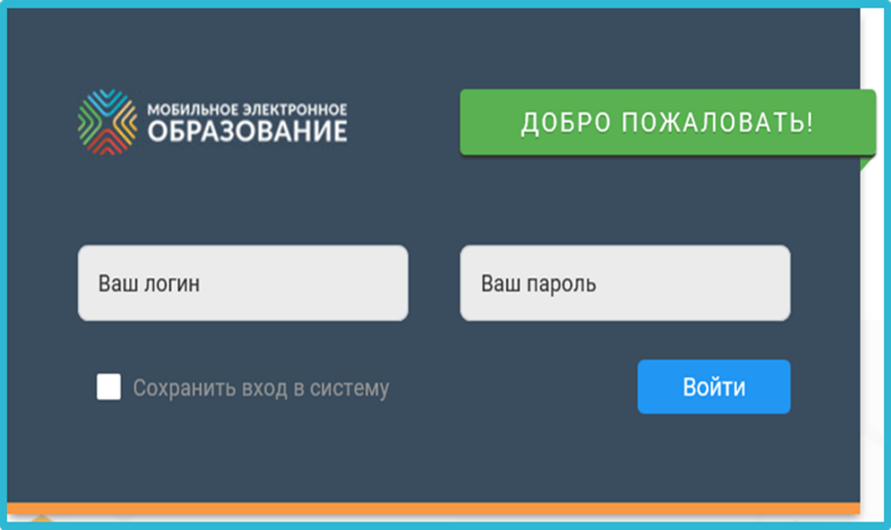 2 шаг – вверху находим «БИБЛИОТЕКА КУРСОВ»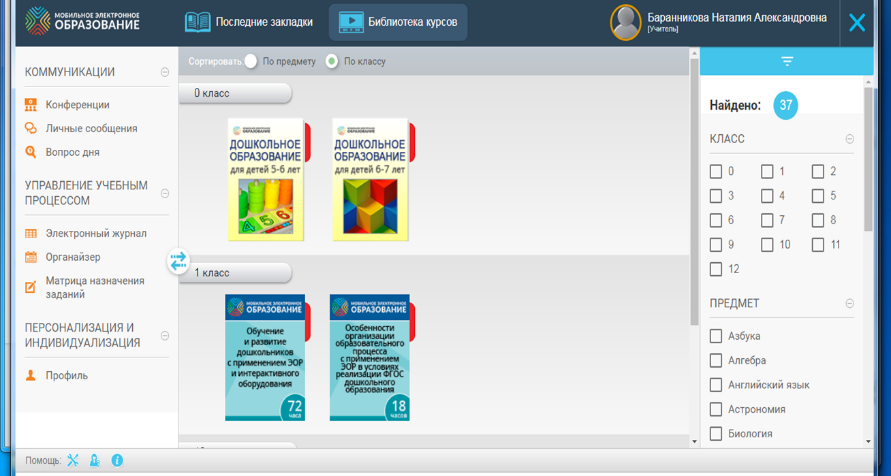 3 шаг – кликаем на «книжку», открываем «Оглавление»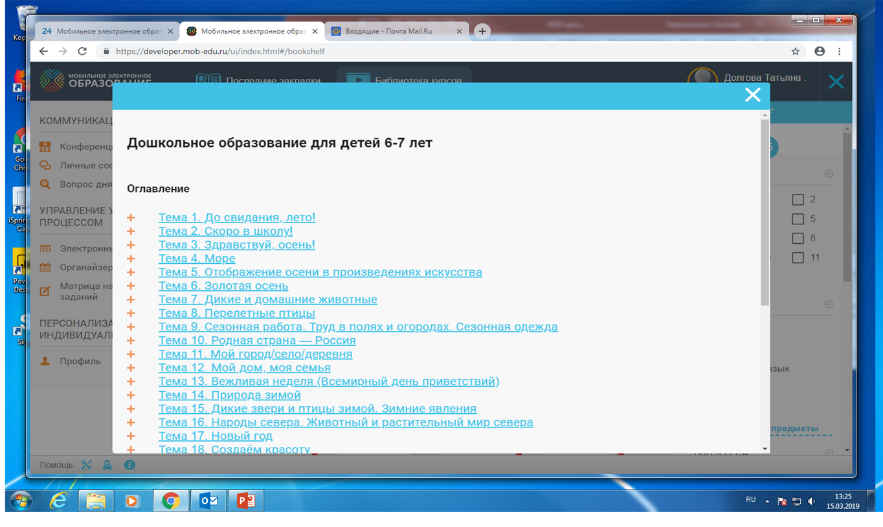 ВЫБИРАЕМ ТЕМУ, КОТОРУЮ ПРОХОДЯТ В ДАННЫЙ МОМЕНТ, изучаем! Обращаем на ссылки справа: фонохрестоматия, тренируемся, дополнительная информация – всем можно пользоваться.Удачи!   ЛИЧНЫЕ СООБЩЕНИЯ (слева) – создать диалог – выбрать учителя -  назвать диалог – создать диалог – написать сообщение – прикрепить (если нужно) – сохранить 